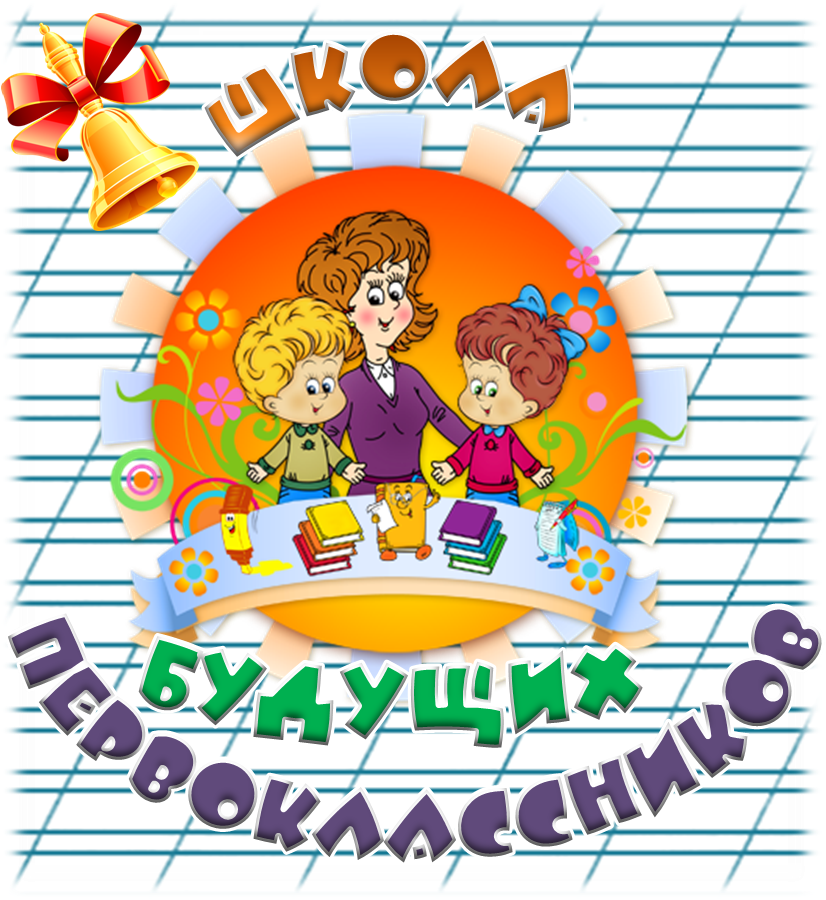                             Домашнее задание № 2Следующее  занятие         29.09.2020 вторник (1-3 группы),                30.09.2020 среда (4-6 группы),                                01.10.2020 четверг (7-9 группы)Сбор групп на площадке в 17.15  (просьба не опаздывать)Смотрите информацию на сайте: www.lic82.ruПредметГруппаДатаДомашнее заданиеПринадлежности для урокаРечь1-34-67-929.09.202030.09.202001.10.20201. Уметь печатать (писать печатно) буквы А, а в тетради в клетку 2. Тетрадь для активных занятий с.33. Знать правила перехода через дорогу1. Азбука2. Тетрадь для активных занятий (365 шагов)3. Простые карандаши4. Цветные карандаши5. Логопедические тетради все 46. Тетрадь в крупную клетку (с буквой)Математика1-34-67-929.09.202030.09.202001.10.20201. Учебник-тетрадь «Раз ступенька, два ступенька» с.2 № 3 и задание в клеточках1.Тетрадь в крупную клеточку (с цифрой)2. Учебник-тетрадь «Раз ступенька, два ступенька» ч.13. Простые карандаши4. Цветные карандашиОбщение1-34-67-929.09.202030.09.202001.10.2020Занятие 1, задания, отмеченные галочкой1.«За три месяца до школы»2. Простые карандаши3. Цветные карандашиПодготовка руки к письму1-903.10.2020Закончить графические упражнения на листе с.2 из папки «Послушный карандашик»1.«Послушный карандашик»2. Тетрадь в крупную клетку (с карандашиком)3. Простые карандаши4. Цветные карандаши